KFUM-Spejderne  i bynavn starter familiespejder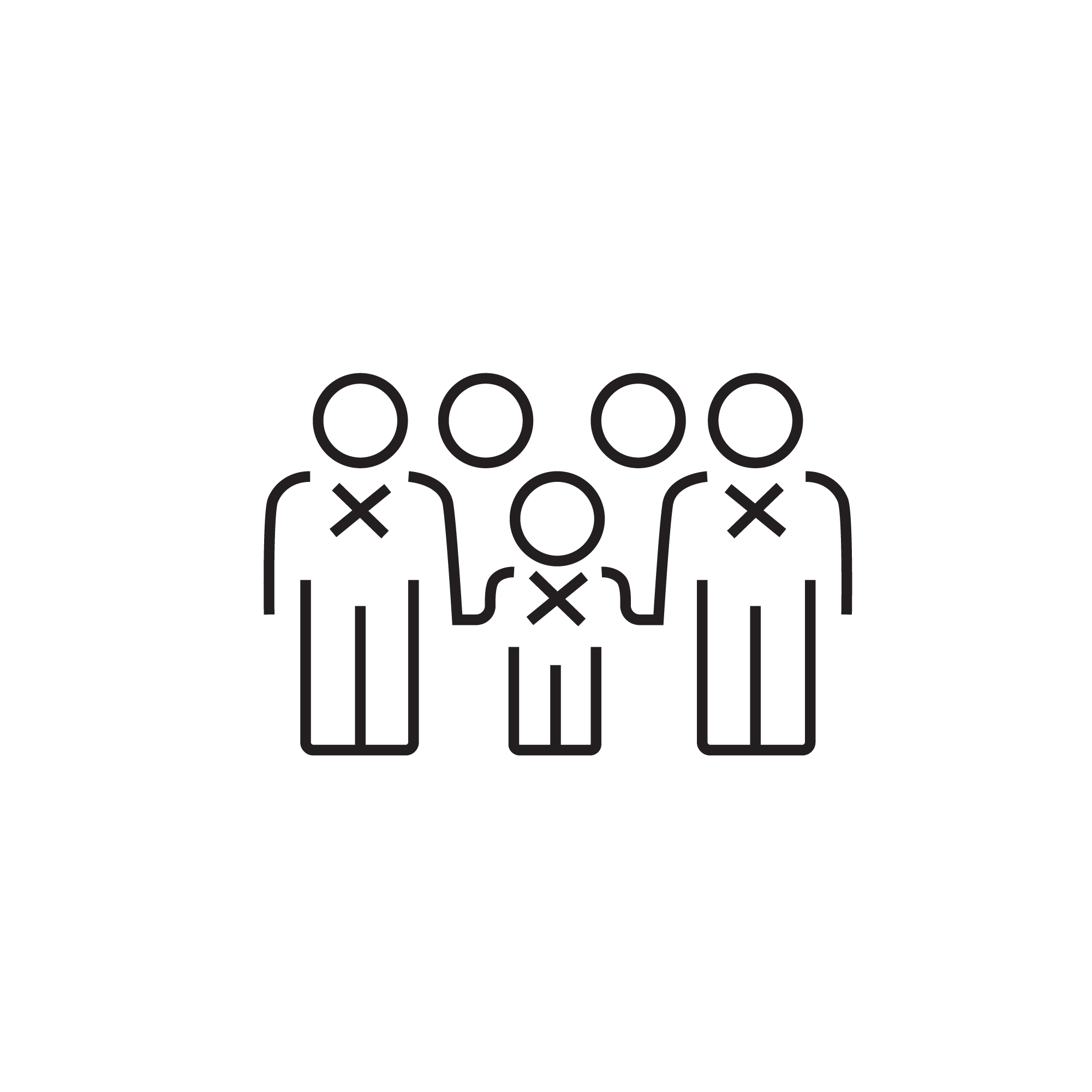 Vi er tilbage efter sommerferien med en ny familiespejderenhed.KFUM-Spejdernes spejdergruppen i bynavn starter op igen efter sommerferien, og nu kan I som familie gå til spejder i den nye Familiespejderenhed.
Her mødes familier bestående af børn fra 3 til 6 år, forældre eller bedsteforældre og yngre/ældre søskende. Vi har sammen fokus på natur, leg og oplevelser, og familiespejder er til jer, som vil møde andre familier, få jord under neglene og prøve kræfter med mad over bål.Vi mødes hver 14. dag i weekenden og bruger formiddagen sammen. Kom og vær med - vores spejderhytte har adressen: Spejderhyttegade 12. Pressekontakt: navn, telefonnummer og mailVedhæft billede